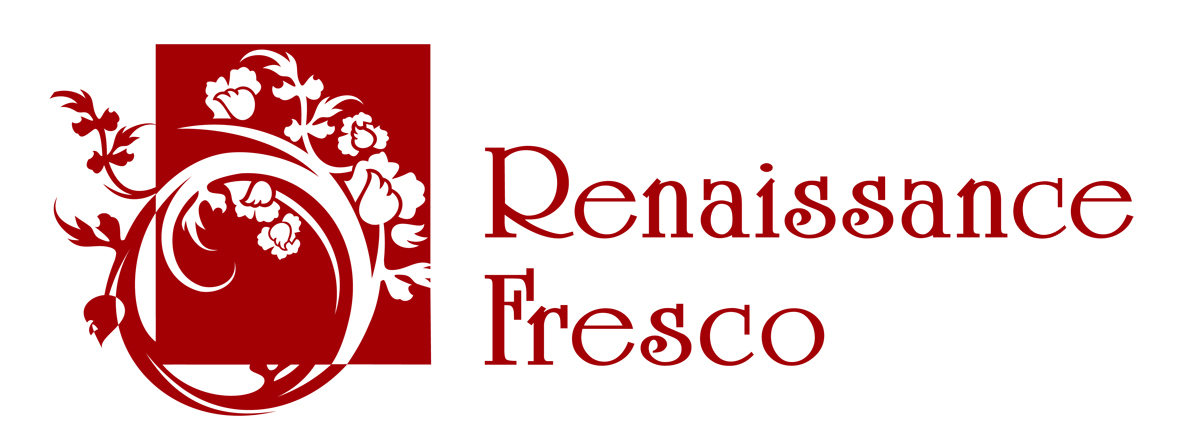 ИНСТРУКЦИЯ ПО НАКЛЕЙКЕ ФРЕСКИ НА ФАСАДРазметить место наклейки.Основание должно быть предварительно отштукатуренным, загрунтованным (фасадный грунт глубокого проникновения). Сухое и чистое.Инструменты для поклейки фасадных фресок:Шпатель для плитки (зубец 4-6 мм). Шпатель используется только для распределения слоя клея на стене.Резиновый валик для выравнивания поверхности наклеенной на стену фрески.Монтаж:Устроить леса, ходы, навесы для производства работ по поклейке фресок. Разметить место для монтажа фрески.Тщательно размешать двухкомпонентный клей для монтажа стеклянной мозаики (согласно инструкции на упаковке). Обычным шпателем нанести на плоскость слой клея в 3-5 мм.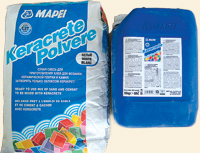 Зубчатым шпателем протянуть слой положенного клея для равномерного распределения его по плоскости. 
Приложить фреску к плоскости.Прижать фреску к клею, прокатывая резиновым валиком от центра к краям. 
Плотно прижать края фрески. Убрать излишки клея, выдавленные через края. 
Проверить герметичность краёв от образования отслоения.* Обращаем Ваше внимание, что претензии по браку полотен принимаются до начала монтажных работ. Перед началом монтажных работ, разложите полотна на полу и проверьте их по качеству.